ФГАОУ ВО «Российский государственный профессионально- педагогический университет» (РГППУ)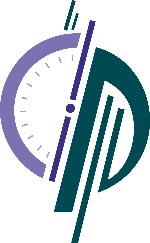 Институт непрерывного образования620012, г. Екатеринбург, ул. Машиностроителей, 11Тел: +7(343) 221-46-27e-mail: ino@rsvpu.ruИНФОРМАЦИОННОЕ ПИСЬМО – приглашение  I Всероссийский конкурс по профессиональному самоопределению «ЗНАНИЙ МНОГО НЕ БЫВАЕТ»УВАЖАЕМЫЕ КОЛЛЕГИ!Институт непрерывного образования РГППУ в рамках международной заочной научно-практической конференции «Непрерывное образование: теория и практика реализации» приглашает обучающихся общеобразовательных организаций и учреждений СПО принять участие в конкурсе работ «ЗНАНИЙ МНОГО НЕ БЫВАЕТ».Порядок проведения конкурса:Прием работ с 04 декабря 2017 г. до 16 января 2018 г.Подведение итогов конкурса с 16 января по 06 февраля 2018 г.Публикация результатов и награждение победителей конкурса до 06 февраля 2018 г.Основные цели и задачи конкурса:Продвижение и реализация идеи непрерывного образования, а также профориентационного самоопределения на всех уровнях образования обучающихся.Поддержка и развитие талантливой молодежи в форме проведения профориентационных конкурсов технической направленности.Улучшение процесса профессионального самоопределения обучающихся при переходе из общеобразовательной организации в образовательную организацию профессионального и высшего образования.Стимулирование профессионального самопознания, расширение кругозора и формирование интереса к будущей профессии.Информационное и профориентационное ознакомление с РГППУ и его направлениями подготовки.Категории участников:Учащиеся образовательных учреждений СПО России.Обучающиеся общеобразовательных организаций России.Форма проведения конкурса: заочная. Основные направления конкурса:1. «Я и моя школа».2. «Я и моя будущая профессия».3. «На пути к успеху».4. «Профессии будущего».Результаты подводятся отдельно для индивидуальных и коллективных проектов. При проведении конкурса предусмотрены номинации, отдельно по группам участников: начальные классы, средние классы, старшие классы, учащиеся СПО.Подведение результатов будет осуществляться по следующим категориям:Эссе;Презентация;Фотоколлаж;Ментальная карта;Комикс.Организационный комитет:Ломовцева Наталья Викторовна, кандидат педагогических наук, доцент, директор Института непрерывного образования.Капшутарь Марина Анатольевна – кандидат педагогических наук, зав. аспирантурой и докторантурой.Ченушкина Светлана Владимировна – руководитель Центра web-технологий и программирования.Заречнева Ксения Михайловна – руководитель Центра дистанционных образовательных технологий и электронного обучения.Финансовое обеспечение конкурса:Организационный взнос составляет 200 (двести) рублей;В организационный взнос входит возможность публикации педагогом материалов научных работ в рамках Международной конференции «Непрерывное образование: теория и практика реализации» и неограниченное количество обучающихся для участия в конкурсе. Правила участия в конкурсе:Осуществление оплаты является необходимым условием участия в конкурсе.Для участия в конкурсе в оргкомитет необходимо предоставить (через форму заявки на сайте ИНО РГППУ (http://ino.rsvpu.ru)):Заполненную заявку; К заявке прикрепить неограниченное количество конкурсных работ обучающихся. Название конкурсной работы должно соответствовать фамилии обучающегося;Прикрепить скан-копию квитанции об оплате.Оплата за участие в конкурсе производится по реквизитам:Получатель: РГППУр/счет 40503810316600000001 в ПАО СКБ-Банк
кор/счет 30101810800000000756 
БИК 046577756ИНН 6663019889
КПП 668601001
ОКПО 04792038
ОКТМО 65701000001
ОКОГУ 1322500
ОКАТО 65401385000
ОКВЭД 80.30  
ОКФС 12
ОКОПФ 20901
ОГРН 1026605617202Необходимо указать назначение платежа: «За участие в конкурсе «ЗНАНИЙ МНОГО НЕ БЫВАЕТ», Ф.И.О. участника.Внимание! Для публикации материалов педагогов заполняется другая регистрационная форма в соответствии с информационным письмом о конференции «НЕПРЕРЫВНОЕ ОБРАЗОВАНИЕ: ТЕОРИЯ И ПРАКТИКА РЕАЛИЗАЦИИ»Выполнить задания конкурса и отправить их через форму на сайте ИНО РГППУ (http://ino.rsvpu.ru). Срок приема выполненных заданий до 16.01.2018 включительно.Результаты проведения конкурса будут опубликованы на сайте ИНО РГППУ (http://ino.rsvpu.ru).Подготовка электронных документов о результатах конкурса будет завершена до 06.02.2018 года. Поощрение победителей:Всем победителям конкурса будут вручены дипломы, участникам сертификаты, а их руководителям благодарственные письма за качественную подготовку обучаемых, которые станут хорошим дополнением к их профессиональным портфолио. Сертификаты и дипломы в электронном виде с печатью и подписью руководителя ИНО РГППУ будут размещены на сайте ИНО РГППУ (http://ino.rsvpu.ru). Из лучших работ будет подготовлена виртуальная выставка, которая будет доступна на сайте ИНО РГППУ (http://ino.rsvpu.ru).Требования к оформлению эссе:Электронный вариант эссе предоставляется в формате Microsoft Word, шрифт Times New Roman, кегль 14, междустрочный интервал 1,5. Параметры страницы: все поля – 2см, без колонтитулов, абзацный отступ – 1,25 см; автоматический перенос слов, нумерация страниц не проставляется. В тексте эссе не допускается полужирный и подчеркивание, курсив возможен.Объем эссе – не менее 3-х и не более 7-и страниц в формате настоящих требований. Список литературы приводится в конце эссе, оформляется в алфавитном порядке.Автором работы должны быть соблюдены авторские права других лиц и отсутствовать элементы плагиата.Требования к оформлению презентации:Компьютерная презентация должна быть выполнена в программе Power Point. Действия и смена слайдов презентации должны происходить автоматически. Презентация должна воспроизводиться на любом компьютере.Количество слайдов не более 15, максимальный объем не более 8 мб.Презентация должна сохранять единый стиль (цвет, шрифт - размер, начертание, выравнивание). Презентация должна иметь титульный слайд с указанием названия проекта, номинации проекта, автора проекта (ФИО полностью), руководителя (ФИО полностью) и полным названием образовательного учреждения.Требования к оформлению фотоколлажу:Работа должна быть в форме электронного коллажа в формате jpg. Наименование файла должно соответствовать фамилии обучающегося. На конкурс принимаются фотоколлажи, отвечающие направлению конкурса.Вид фотоколлажа не регламентируется, это может быть: композиция, календарь с элементами коллажа, плакат или другое.Требования к оформлению ментальной карте:Работа должна быть представлена в форме электронной ментальной карты, которая высылается в виде интернет-ссылки, либо файла в формате jpg. Для подписей лучше использовать крупные печатные буквы. Возможно различное визуальное оформление – форма, цвет, объём, шрифт, стрелки, значки.На конкурс принимается ментальные карты, отвечающие направлению конкурса.Требования к оформлению комикса:Работа должна быть представлена в форме комикса, которая высылается в виде интернет-ссылки, либо файла в формате jpg. Конкурсной работой считается рисованная история-комикс с самостоятельным авторским художественным законченным сюжетом, посвященным направлению конкурса. Выбор техники и цветового оформления работы на усмотрение автора.Комиксы могут быть сделаны с помощью специализированного интернет-сервиса Pixton, либо нарисованы от руки.Количество страниц комикса не более 5.Критерии оценки конкурсных работ:Соответствие предложенной тематике.Качество и аккуратность выполнения работы.Полнота и корректность выполнения поставленной задачи.Технологичность решения поставленной задачи, рациональность и степень сложности технического исполнения работы.Обоснованность и рациональность выбора использованных инструментов и средств.Наличие средств навигации (в случае необходимости), эргономичность пользовательского интерфейса.Креативность решения поставленной задачи, оригинальность дизайна.Контактная информация: Адрес учебного заведения: 620012, г. Екатеринбург, ул. Машиностроителей, д. 11, центр ДОТ и ЭО ИНО (ауд. 2-435).Контактные телефоны: 8(343) 221-46-27.E-mail: ino@rsvpu.ruСайт: http://ino.rsvpu.ruС УВАЖЕНИЕМ, ОРГАНИЗАЦИОННЫЙ КОМИТЕТ КОНКУРСА.Приложение 1СОПРОВОДИТЕЛЬНОЕ ПИСЬМО до 16 января 2018 годаРегистрационная карта участникаРегистрационная карта участникаФамилия, имя, отчество (полностью)Руководитель (если есть) - Ф.И.О., полностью- научная степень и научное звание (при наличии указать) - должность, название образовательного учрежденияКраткое наименование Вашей школы/ учреждение СПО, город (населенный пункт) и странаКласс/курсНазвание работы 	Основное направление конкурса:1. «Я и моя школа».2. «Я и моя будущая профессия».3. «На пути к успеху».4. «Профессии будущего».Категория (эссе/презентация/фотоколлаж/ментальная карта/комикс)Телефон мобильныйТелефон домашний (с кодом города)E-mailБлагодарность научному руководителю (+/-),Необходимость предоставления сертификата участника (+/-)Откуда Вы узнали про конкурс